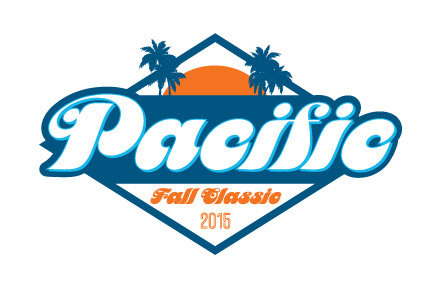 18s Girls AA			B				C		Shores A		Huntington Beach A		TJ Tritones La Jolla		Del Mar			Shores BTribe			CHAWP			Pacific Polo	Saturday 10/10 at Cathedral Catholic (Big Tank)1. 9:00 A1 vs. A32. 9:50 B1 vs. B33. 10:40 C1 vs. C34. 11:30 A1 vs. A25. 12:20 B1 vs. B26. 1:10 C1 vs. C27. 2:00 A2 vs. A38. 2:50 B2 vs. B39. 3:40 C2 vs. C3Sunday 10/11 at Cathedral Catholic (Big Tank)10. 9:50 1st A vs. 1st C11. 10:40 2nd A vs. 2nd C13. 12:20 1st A vs. 1st B14. 1:10 2nd A vs. 2nd B16. 2:50 1st B vs. 1st C17. 3:40 2nd B vs. 2nd C18. 4:303rd B vs. 3rd CSunday at Mount Carmel HS12. 11:20 3rd A vs. 3rd C15. 1:50 3rd A vs. 3rd B